OŚWIADCZENIE WNIOSKODAWCY DOTYCZĄCE PRIORYTETU 7/składa Pracodawca, który ubiega się o środki na kształcenie ustawiczne w ramach priorytetu 7/Oświadczam/y w imieniu swoim lub podmiotu, który reprezentuję/my, 
że pracownik/pracodawca:  …………………………..………*(Inicjały - pierwsza litera imienia oraz pierwsza litera nazwiska pracownika)wskazany do kształcenia w ramach Priorytetu nr 7 spełnia warunki dostępu do priorytetu 
tj.  ** pracuje bezpośrednio z pracownikami cudzoziemskimi oraz wnioskowana forma kształcenia ułatwi lub umożliwi mu współpracę z zatrudnionymi lub planowanymi do zatrudnienia w przyszłości cudzoziemcami 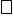        lub  jest zatrudnionym cudzoziemcem, uprawnionym do wykonywania pracy na terenie RP             w okresie kształcenia ustawicznego……………………………………………………………………………………………………………………………………………………………………………………………………………………………………………………………………………………………………………………………………………………………………………………………………………………………………………………………………………………………………………       /krótki opis specyficznych potrzeb pracowników cudzoziemskich i pracodawcy ich zatrudniającego/Oświadczam, że planowane zatrudnienie pracownika cudzoziemskiego nastąpi w oparciu o Kodeks Pracy w ciągu trzech miesięcy po złożeniu wniosku, co potwierdzę niezwłocznie przedłożeniem kopii zawartej umowy o pracę.      …………………                                                                     ……………………………………../data/	/podpis i pieczęć Pracodawcy lub osoby uprawnionej do reprezentowania Pracodawcy/  *  niniejsze oświadczenie należy wypełnić osobno dla każdej osoby planowanej do objęcia wsparciem w ramach                  priorytetu 7**  właściwe zaznaczyć